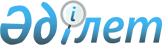 Жол картасын іске асыру аясында 2009-2010 оқу жылына арналған мемлекеттік  білім беру тапсырыстарын бекіту туралы
					
			Күшін жойған
			
			
		
					Ақмола облысы әкімдігінің 2009 жылғы 13 тамыздағы № А-9/348 қаулысы. Ақмола облысы Әділет департаментінде 2009 жылғы 15 қыркүйекте № 3330 тіркелді. Күші жойылды - Ақмола облысы әкімідігінің 2010 жылғы 25 маусымдағы № А-7/240 қаулысымен      Ескерту. Күші жойылды - Ақмола облысы әкімідігінің 2010.06.25 № А-7/240 қаулысымен

      «Қазақстан Республикасындағы жергілікті мемлекеттік басқару және өзін-өзі басқару туралы» 2001 жылғы 23 қаңтардағы, «Білім  туралы» 2007 жылғы 27 шілдегі Қазақстан Республикасының Заңдарына, "Мемлекет басшысының 2009 жылғы 6 наурыздағы "Дағдарыстан жаңару мен дамуға" атты Қазақстан халқына жолдауын іске асыру жөніндегі Қазақстан Республикасы Үкіметінің 2009 жылға арналған іс-қимыл  жоспарын (Жол картасын) орындау жөніндегі іс-шаралар жоспарын бекіту туралы" Қазақстан Республикасы Үкіметінің 2009 жылғы 10 наурыздағы № 274 қаулысына сәйкес облыс әкімдігі ҚАУЛЫ ЕТЕДІ:



      1. Жол картасын іске асыру аясында Ақмола облысының білім беру мекемелерінде 2009-2010 оқу жылында техникалық және кәсіптік білімі бар білікті кадрларды мамандарды даярлауға мемлекеттік білім беру тапсырысы 1-қосымшаға сәйкес бекітілсін.

      Ескерту. 1-тармаққа өзгерту енгізілді - Ақмола облысы әкімдігінің 2009.12.03 № А-13/515 (қолданысқа енгізілу тәртібін 3-тармақтан қараңыз) Қаулысымен.



      2. Жол картасын іске асыру аясында Ақмола облысының мемлекеттік  коммуналдық қазыналық кәсіпорындарында 2009-2010 оқу жылында техникалық және кәсіптік білімі бар білікті мамандарды даярлауға мемлекеттік білім беру тапсырысы 2-қосымшаға сәйкес бекітілсін.



      3. Осы қаулының орындалуын бақылау Ақмола облысы әкімінің орынбасары Ғ.М.Бекмағамбетовке жүктелсін.



      4. Осы қаулы Ақмола облысының әділет департаментінде мемлекеттік  тіркелуден өткен күнінен бастап күшіне енеді және ресми жарияланған күнінен бастап қолданысқа енгізіледі.      Ақмола облысының

      әкімі                                      А.Рау

Ақмола облысы әкімдігінің

2009 жылғы 13 тамыздағы

№ А-9/348 қаулысына

1-қосымша      Ескерту. 1 қосымшаға өзгерту енгізілді - Ақмола облысы әкімдігінің 2009.12.03 № А-13/515 (қолданысқа енгізілу тәртібін 3-тармақтан қараңыз) Қаулысымен.Жол картасын іске асыру аясында Ақмола облысы білім беру мекемелерінде 2009–2010 оқу жылында техникалық және кәсіптік білімі бар білікті кадрларды мамандарды даярлауға мемлекеттік білім беру тапсырысы

Ақмола облысы әкімдігінің

2009 жылғы 13 тамыздағы

№ А-9/348 қаулысына

2-қосымша      Ескерту. 2 қосымшаға өзгерту енгізілді - Ақмола облысы әкімдігінің 2009.12.03 № А-13/515 (қолданысқа енгізілу тәртібін 3-тармақтан қараңыз) Қаулысымен.Ақмола облысы мемлекеттік коммуналдық қазыналық

кәсіпорындарында 2009–2010 оқу жылына арналған техникалық және

кәсіптік білімі бар білікті мамандарды даярлауға арналған

мемлекеттік білім беру тапсырысы
					© 2012. Қазақстан Республикасы Әділет министрлігінің «Қазақстан Республикасының Заңнама және құқықтық ақпарат институты» ШЖҚ РМК
				Р/с №Мамандықтың коды мен атауыОқушыларды қабылдауОқушыларды қабылдауОқушыларды қабылдауОқушыларды қабылдауОқушыларды қабылдауР/с №Мамандықтың коды мен атауыБарлығы9 сынып негізінде9 сынып негізінде11 сынып негшішнде11 сынып негшішндеР/с №Мамандықтың коды мен атауыБарлығықазақ тілінде оқытуорыс тілінде оқытуқазақ тілінде оқытуорыс тілінде оқытуАқмола облысы білім басқармасының «№ 1 кәсіптік лицейі» ММ11201000 «Автокөлікті жөндеу, пайдалану және техникалық қызмет көрсету»25---2520506000 «Шаштараз өнерi мен сәндiк косметика»2525БАРЛЫҒЫ50---50«Көкшетау «Арна» колледжі» мекемесі11305000 «Ақпараттық жүйелер»37---3721201000 «Автокөлікті жөндеу, пайдалану және техникалық қызмет көрсету»15---15БАРЛЫҒЫ52---52Ақмола облысы білім басқармасының «№ 4 кәсіптік лицейі» ММ10507000 «Қонақ үй шаруашылығына қызмет көрсетуді ұйымдастыру»25---2520506000 «Шаштараз өнерiмен сәндiк косметика»252531201000 «Автокөлікті жөндеу, пайдалану және техникалық қызмет көрсету»252540508000 «Тамақтандыруды ұйымдастыру»4343БАРЛЫҒЫ118---118Ақмола облысы білім басқармасының «№ 7 кәсіптік лицейі» ММ10508000 «Тамақтандыруды ұйымдастыру»10---10БАРЛЫҒЫ10---10Ақмола облысы білім басқармасының «№ 9 кәсіптік лицейі» ММ10506000 «Шаштараз өнерi мен сәндiк косметика»25---2521201000 «Автокөлікті жөндеу, пайдалану және техникалық қызмет көрсету»25---25БАРЛЫҒЫ50---50Ақмола облысы білім басқармасының «№ 10 кәсіптік лицейі» ММ11114000 «Пісіру ісі (түрлері бойынша)»25---2521504000 «Ферма шаруашылығы» (бейіндері бойынша)2525БАРЛЫҒЫ50---50Ақмола облысы білім басқармасының «№ 13 кәсіптік лицейі» ММ11402000 «Жол-құрылыс машиналарын техни-

калық пайдалану (түрлері бойынша)»2525БАРЛЫҒЫ2525Ақмола облысы білім басқармасының «№ 18 кәсіптік лицейі» ММ11201000 «Автокөлікті жөндеу, пайдалану және техникалық қызмет көрсету»25---25БАРЛЫҒЫ25---25Ақмола облысы білім басқармасының «№ 19 кәсіптік лицейі» ММ11504000 «Ферма шаруашылығы» (бейіндері бойынша)10---10БАРЛЫҒЫ10---10ЖИЫНТЫҒЫ390---390Р/с №Мамандықтың коды мен атауыоқушыларды қабылдауоқушыларды қабылдауоқушыларды қабылдауоқушыларды қабылдауоқушыларды қабылдауР/с №Мамандықтың коды мен атауыБарлығы9 сынып негізінде9 сынып негізінде11 сынып негізінде11 сынып негізіндеР/с №Мамандықтың коды мен атауыБарлығықазақ тілінде оқытуорыс тілінде оқытуқазақ тілінде оқытуорыс тілінде оқытуАқмола облысы білім басқармасының жанындағы «Көкшетау қаласы, политехникалық колледжі» МКҚК11201000 «Автокөлікті жөндеу, пайдалану және техникалық қызмет көрсету»50--252521401000 «Үйлер мен ғимараттарды салу және пайдалану»25----2531410000 «Автомобиль жолдары мен аэродромдар салу және пайдалану»25---25БАРЛЫҒЫ100--2575Ақмола облысы білім басқармасының жанындағы «Щучье қаласы, техникалық колледжі» МКҚК----13312002 «Кәсіпорындар мен азаматтық ғимараттардың электр  құрал-жабдықтарын монтаждау, жөндеу және пайдалану»25---2523805002 «Байланыс желiлерi және коммутация жүйесi»25---25БАРЛЫҒЫ50---50Ақмола облысы білім басқармасының жанындағы «Щучье қаласы, экология және орман шаруашылығы колледжі» МКҚК11401000 «Үйлер мен ғимараттарды салу және пайдалану»15---1521510000 «Ауыл шаруашылығын механикаландыру»15---15БАРЛЫҒЫ30---30Ақмола облысы білім басқармасының жанындағы «Щучье ауданы Қатаркөл ауылы, ауылшаруа-

шылық колледжі» МКҚК11513000 «Ветеринария»10---10БАРЛЫҒЫ10---10Ақмола облысы білім басқармасының жанындағы «Зеренді ауданы Шағалалы ауылындағы Агробизнес колледжі» МКҚК11510000 «Ауыл шаруашылығын механикаландыру»25---2520516000 «Қаржы (салалар бойынша)»25---25БАРЛЫҒЫ50---50Ақмола облысы білім басқармасының жанындағы «Степногорск қаласы, Тау-кен техникалық колледжі» МКҚК10711000 «Маркшейдерлік ісі»202021304000 «Электрондық есептеу техникасы және бағдарламалық қамтамасыздандыру (түрлері бойынша)»25---2530518000 «Есеп және аудит (салалар бойынша)20---20БАРЛЫҒЫ65---65Ақмола облысы білім басқармасының жанындағы «Көкшетау қаласы, Ақан сері атындағы мәдениет колледжі» МКҚК10510000 «Іс қағаздарын жүргізу және мұрағаттану» (салалар және қолдану аясы бойынша)4040БАРЛЫҒЫ4040ЖИЫНТЫҒЫ345--25320